РОССИЙСКАЯ АКАДЕМИЯ НАУКМИНИСТЕРСТВО ОБРАЗОВАНИЯ И НАУКИ РОССИЙСКОЙ ФЕДЕРАЦИИМИНИСТЕРСТВО СЕЛЬСКОГО ХОЗЯЙСТВА РФФЕДЕРАЛЬНОЕ АГЕНТСТВО НАУЧНЫХ ОРГАНИЗАЦИЙ РОССИИСЕКЦИЯ РАСТЕНИЕВОДСТВА, ЗАЩИТЫ РАСТЕНИЙ и БИОТЕХНОЛОГИИ ОТДЕЛЕНИЯ СЕЛЬСКОХОЗЯЙСТВЕННЫХ НАУК РАНБЕЛГОРОДСКИЙ ГОСУДАРСТВЕННЫЙ НАЦИОНАЛЬНЫЙ ИССЛЕДОВАТЕЛЬСКИЙ УНИВЕРСИТЕТВСЕРОССИЙСКИЙ НИИ КОРМОВВНИИ ЛЕКАРСТВЕННЫХ И АРОМАТИЧЕСКИХ РАСТЕНИЙФОНД им. А.Т.БОЛОТОВА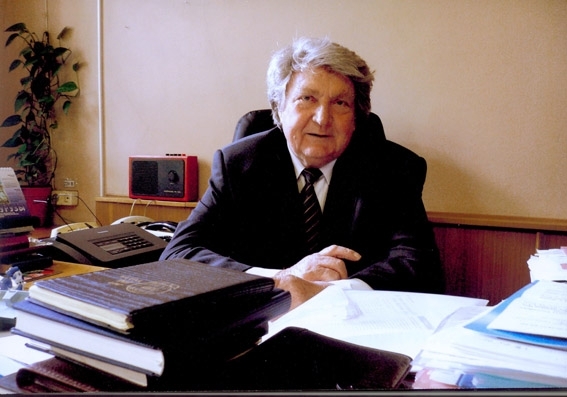 I Информационное письмоЖученковские чтения IV Международная научно-практическая конференция «СОВРЕМЕННЫЕ ПРОБЛЕМЫ АДАПТАЦИИ»24-26 сентября 2018 г.НИУ «БелГУ», г. Белгород  Уважаемые коллеги!Приглашаем вас принять участие в работе Жученковских чтений IV в рамках международной научно-практической конференции «СОВРЕМЕННЫЕ ПРОБЛЕМЫ АДАПТАЦИИ».Конференция будет проходить на базе ФГАОУ ВО «Белгородский государственный национальный исследовательский университет» (г. Белгород) 
с 24 по 26 сентября 2018 г.Основные направления Жученковских чтений IV1. Технологизация фундаментальных знаний по адаптации.2. Приоритетные направления биологии и медицины в области адаптации.3. Адаптивный потенциал высших организмов в современном мире.Организационный научный комитетДонник Ирина Михайловна – Вице-президент отделения сельскохозяйственных наук РАН, академик РАНКашин Владимир Иванович – депутат Государственной Думы, Председатель Комитета Государственной Думы по аграрным вопросам, академик РАН, г. Москва Полухин Олег Николаевич – ректор ФГАОУ ВО «Белгородский государственный национальный исследовательский университет», доктор политических наук, профессор, г. Белгород Куликов Иван Михайлович – директор ФГБНУ «Всероссийский селекционно-технологический институт садоводства и питомниководства», член президиума РАН, академик РАН, г. МоскваЧекмарев Петр Александрович – директор департамента растениеводства и химизации МСХ Российской Федерации, академик РАН, г. МоскваКосолапов Владимир Михайлович – директор ФГБНУ «ВНИИ кормов им. В.Р. Вильямса», руководитель секции растениеводства, биотехнологии и защиты растений РАН, академик РАН, г. ЛобняЖуравлева Екатерина Васильевна – помощник руководителя ФАНО России, профессор РАН, г. Москва Сысуев Василий Алексеевич – научный руководитель ФГБНУ «НИИСХ Северо-Востока», академик РАН, г. Киров Сандухадзе Баграт Исменович – главный научный сотрудник ФГБНУ «Московский НИИСХ «Немчиновка», академик РАН, г. Москва Гончаренко Анатолий Алексеевич – главный научный сотрудник ФГБНУ «Московский НИИСХ «Немчиновка», академик РАН, г. МоскваСавченко Иван Васильевич – главный научный сотрудник ФГБНУ «ВНИИ лекарственных и ароматических растений», академик РАН, г. МоскваХаритонов Евгений Михайлович – научный руководитель ФГБНУ «Всероссийский НИИ риса», академик РАН, г. КраснодарЖученко Александр Александрович младший – Председатель Фонда им. А.Т. Болотова, академик РАН, г. Москва Сидельников Николай Иванович – директор ФГБНУ «ВНИИ лекарственных и ароматических растений», член-корреспондент РАН, г. МоскваСорокопудов Владимир Николаевич – главный научный сотрудник ФГБНУ «Всероссийский селекционно-технологический институт садоводства и питомниководства», доктор сельскохозяйственных наук, профессор, г. Москва Чернявских Владимир Иванович – главный научный сотрудник Природно-ландшафтного комплекса «Ботанический сад НИУ «БелГУ», доктор сельскохозяйственных наук, г. БелгородДумачева Елена Владимировна – заведующая кафедрой биологии Института инженерных технологий и естественных наук НИУ «БелГУ», доктор биологических наук, доцент, г. БелгородПрограмма проведения Жученковских чтений IV24 сентября – заезд и размещение участников;25 сентября – пленарное заседание и доклады;26 сентября – отъезд участниковРабочие языки конференции:русский, английскийКонтактная информацияАдрес: 	308 015 г. Белгород, ул. Победы 85.НИУ «БелГУ»Телефоны для справок: отвественный секретарь конференции, доцент Юлия Владимировна Бурменко: 8(910)326-7534зав. кафедрой биологии НИУ «БелГУ» Елена Владимировна Думачева: (4722) 30-11-65; 8(910)364-3700Важные даны:Просим Вас выслать на электронный адрес chernyavskih@bsu.edu.ru:- заявку на участие в конференции до 22 апреля 2018 г. - статью для размещения в сборнике до 01 августа 2018 г. Заявка участника:Требования к оформлению материаловУчастники Жученковских чтений IV представляют в оргкомитет заявку на участие и материалы докладов. По итогам конференции материалы докладов будут изданы в сборнике научных трудов с размещением в БД РИНЦ.Для опубликования принимаются материалы, отражающие тематику научных чтений, имеющие научное и практическое значение.Организационный взнос не предусмотрен.Дополнительная информация и программа будут высланы по электронной почте участникам конференции.Оргкомитет будет благодарен за распространение этого письма заинтересованным лицам.Требования к материалам для публикацииТекст должен быть набран в редакторе Microsoft Word 1997-2003. Объем до 5 страниц в формате А4 с межстрочным интервалом 1,5, все поля по , шрифт Times New Roman, размер шрифта 14 пт во всех материалах, в т.ч. в рисунках и таблицах. Страницы не нумеруются.Список литературы – до 7 источников (указываются в тексте в квадратных скобках, располагаются в алфавитном порядке). При оформлении списка литературы, все авторы работ должны быть расположены перед названием источника. Рисунки должны быть даны как в тексте, так и обязательно в виде отдельных файлов форматов JPEG, PDF, TIFF (разрешение 300 пикс./дюйм). Каждый рисунок должен иметь подрисуночную подпись и располагаться в тексте после ссылки на него. Таблицы помещают также после ссылки на них в тексте. Образец оформления статьи:И.И. Иванов (должность, регалии)ФГБНУ ВСТИСП, г. МоскваЕ-mail: ivanov@mail.ruУДК 634… ГЕНЕТИЧЕСКИЕ РЕСУРСЫ КУЛЬТУРНЫХ РАСТЕНИЙI.I. IvanovARHIBAN, MoscowGENETIC RESOURCES OF CULTURAL PLANTSРезюме: (не более 500 знаков)Ключевые слова: смородина, устойчивость…Summary: Key words: currant, resistance…Основной текст (включая рисунки и таблицы):ВыводыЛитература (по алфавиту, сначала русские, затем иностранные источники, авторы работ располагаются строго перед названием работы) 1. Кушниренко М.Д., Гончарова Э.А., Бондарь Е.М. Методы изучения водного обмена и засухоустойчивости плодовых растений. – Кишинев: РИО МССР, 1970. – 79 с.…………7. Lu L.-T., Grinan A. Spiraea L. // Flora of China. Vol. 9. / Ed. Z.-Y. Wu, P.H. Raven. – Beijing – St. Louis: Science Press, Missouri Botanical Garden Press, 2003. – P. 47-73.Фамилия, имя, отчество основного докладчика(полностью)Полное наименование организации Научное (учебное) подразделениеДолжность Ученая степень, ученое званиеПочтовый адресТелефонЭлектронный адрес (e-mail)Название статьи или докладаФИО соавторовФорма участия в конференцииОчная/заочнаяПотребность в гостиницеДа/нетДаю согласие на обработку моих персональных данных и их использование (кроме телефонов и адресов) при публикации материалов конференции